RENCANA PELAKSANAAN PEMBELAJARAN (RPP)TEMATIKSatuan Pendidikan : SD BaranTema	: Benda hewan dan tanaman di sekitarkuSubtema	: Benda hidup dan benda tak hidup di sekitarkuKelas/Semester	: I/2Alokasi Waktu	: 6 JP x 35 MenitKompetensi IntiMenerima, menjalankan dan menghargai ajaran agama yang dianutnya.Memiliki perilaku jujur, disiplin, tanggung jawab, santun, peduli, dan percaya diri dalam berinteraksi dengan keluarga, teman, dan guru.Memahami pengetahuan faktual dengan cara mengamati (mendengar, melihat, membaca) dan menanya berdasarkan rasa ingin tahu tentang dirinya, mahkluk ciptaan Tuhan dan kegiatannya, dan benda-benda yang dijumpainya di rumah, sekolah dan tempat bermain.Menyajikan pengetahuan faktual dalam bahasa yang jelas, logis, dan sistematis, dalam karya yang estetis dalam gerakan yang mencerminkan anak sehat, dan dalam tindakan yang mencerminkan perilaku anak beriman.Kompetensi DasarBahasa IndonesiaMengenal teks deskreptif tentang anggota tubuh dan panca indra , wujud dan sifat benda, serta peristiwa  siang dan malam dengan bantuan  guru atau teman dalam bahasa indonesia lisan dan tulis yang dapat di isi dengan kosakata bahasa daerah untuk membantu pemahaman.Mengamati dan menirukan teks deskriptif tentang anggota tubuh dan panca indra, wujud dan sifat benda, serta peristiwa siang dan malam dengan bantuan guru atau teman dalam bahasa indonesia lisan dan tulis yang dapat diisi dengan kosakata bahasa daerah untuk membantu penyajianMatematikaMembandingkan dengan memperkirakan panjang suatu benda menggunakan istilah sehari-hari (lebih panjang, lebih pendek).  Mengelompokkan teman sekelas berdasarkan tinggi badannyaSBDPMengamati  berbagai bahan, alat serta fungsinya dalam membuat prakarya.Membuat karya seni ekspresi dengan memanfaatkan berbagai teknik cetak sederhanaMembuat karya kerajinan dari bahan alam hasil limbah di lingkungan rumah melalui kegiatan melipat, menggunting, dan menempel. Pokok BahasanBenda hidup dan tak hidup di sekitar kitaIndikatorBahasa IndonesiaMenjawab pertanyaan tentang perkembangbiakan benda hidup berdasarkan teks yang dibacakan guru. Membuat pertanyaaan yang berkaiatan dengan teks tentang perkembangbiakan benda hidup yang dibacakan guru.Menceritakan hasil gambar benda hidupProdukMembuat kalimat pertanyaanProses (mengamati, mengkomunikasikan, mendiskusikan, mengkelompokkan, menyimpulkan, dan mempresentasikan)Mengamati  perkembangbiakan benda hidup Berdiskusi/komunikasi perkembangbiakan benda hidupMengelompokkan  benda hidup Menyimpulkan benda hidup Mempresentasikan benda hidup MatematikaMembandingkan tinggi benda Mengurutkan  tinggi bendaProses (mengamati, mengkomunikasikan, mendiskusikan, mengkelompokkan, menyimpulkan, dan mempresentasikan)Mengamati tinggi bendaBerdiskusi/komunikasi mengenai tinggi bendaMengelompokkan tinggi bendaMenyimpulkan tinggi bendaMempresentasikan tinggi bendaSeni Budaya dan PrakaryaMenyebutkan bahan-bahan yang bisa digunakan untuk mencetak gambar.Mencetak gambar benda hidup menggunakan kertas koran bekasMenggunting hasil cetakan gambar benda hidup.Menempel hasil cetakan benda hidupProdukMenuliskan tata tertib dalam melakukan kerja kelompokProses (mengamati, mengkomunikasikan/mendiskusikan, mengkelompokkan, menyimpulkan, dan mempresentasikan)Mengamati bahan yang digunakan untuk mencetak gambar benda hidupBerdiskusi/mengkomunikasikan cara mencetak gambarMengelompokkan gambar benda hidupMenyimpulkan gambar benda hidupMempresentasikan  gambar benda hidupAfektifPerilaku berkarakterDisiplinTepat waktuMelaksanakan tugas dengan baikMentaati peraturan yang telah ditetapkanMenghargai waktuKreatifMencoba hal-hal baru Melakukan dengan cara yang berbedaMembuat karya yang berbedaMau mencoba hal yang sulitTujuan PembelajaranBahasa IndonesiaSetelah mendengarkan teks yang dibacakan guru siswa dapat menjawab pertanyaan sesuai teks yang didengarnyaSetelah tanya jawab dan diskusi siswa dapat membuat kalimat menggunakan kosakata sesuai tema dengan benar. Setelah mendengarkan penjelasan guru siswa dapat menceritakan hasil karya yang dibuat dengan lancar.MatematikaSetelah melakukan pengamatan siswa dapat membandingkan tinggi benda dengan benar.Setelah melakukan pengamatan siswa dapat mengurutkan tinggi benda dengan benar.SBDPSetelah mengamati contoh siswa dapat mencetak gambar dengan rapi. Setelah mengamati contoh siswa dapat menggunting dengan rapi Setelah mengamati contoh, siswa dapat menempel gambar dengan rapi.Setelah mengamati contoh, siswa dapat mewarnai karya dengan warna yang menarik.Materi PelajaranPertumbuhan benda hidupMembandingkan tinggi bendaMenjiplak, menggunting dan menempel gambar hewanTema : Benda hewan dan tanaman di sekitarkuSub Tema 	: Benda hidup dan benda tak hidup di sekitarku                            Pertumbuhan Benda HidupTumbuhan                                         Hewan                                     Manusia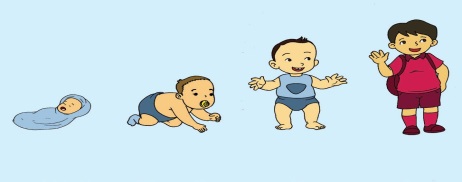 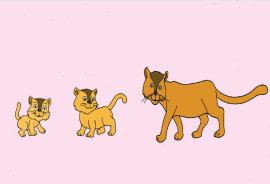 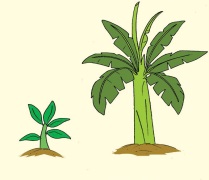 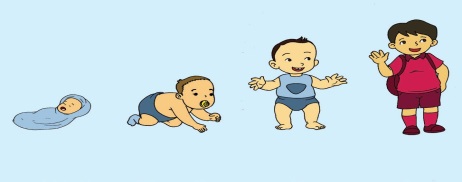 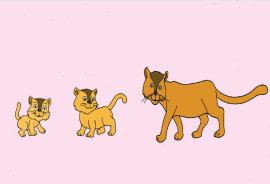 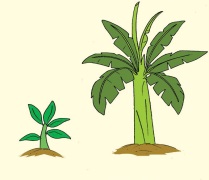                                    Ukuran benda      Tinggi               				   Rendah        Menjiplak mengunting dan menempel gambar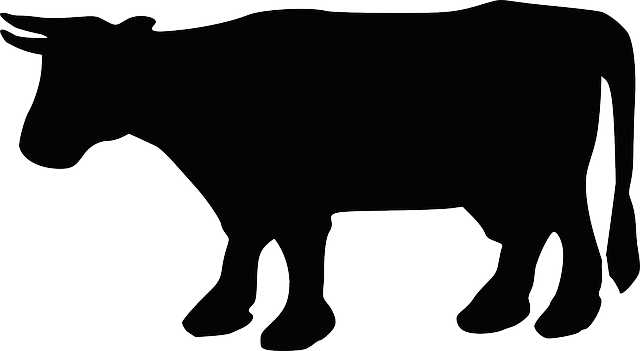 Model Pembelajaran dan MetodeModel Pembelajaran Kooperatif (MPK) Tipe STADMetode  ceramah, diskusi,presentasi, tanya jawabKegiatan PembelajaranPembelajaran  : 6 x 35 menit (Bahasa Indonesia, Matematika, PPKn)Alat dan Sumber BelajarBuku Sumber:Buku SiswaBuku GuruAlat PeragaGambar pertumbuhan manusia hewan dan tumbuhanBenda-benda yang memiliki tinggi berbedaPenilaianTertulis      Lembar penilain tertulis dan kunciUnjuk kerjaInstrumen unjuk kerja membuat gambar hewanCara Penilaian membuat gambar AfektifPenilaian:Observasi (Pengamatan)Penilaian karakterNilai karakter yang dikembangkan : Disiplin*) Guru memberikan tanda (V) pada setiap karakter yang munculNilai karakter yang dikembangkan: kreativitas*) Guru memberikan tanda (V) pada setiap karakter yang munculKeterangan :BT: Belum TerlihatMT: Mulai TerlihatMB: Mulai BerkembangSM: Sudah MembudayaKegiatanKegiatanAktivitas Peserta didikPerilaku KarakterAlokasi WaktuPendahuluanPendahuluanPendahuluanPendahuluanPendahuluanMurid berbaris di depan kelas sebelum pelajaran, kemudian guru Siswa masuk ke dalam kelas satu persatumembuka pelajaran dengan mengucapkan salam dan mengarahkan peserta didik untuk berdoaBerbaris, masuk satu persatu, menjawab salam dan berdoaDisiplin5’Guru memotivasi siswa dengan mengajukan pertanyaan “Siapa yang di rumah memiliki tanaman pisang ? Apakah tanaman pisang kalian bertambah tinggi ?Siswa menjawab pertanyaan guruKreatif2’Guru menginformasikan tujuan pembelajaran produk, proses, afeksi dan garis besar kegiatan yang dilakukan peserta didik selam proses pembelajaran. (Fase 1 MPK tipe STAD)Memperhatikan guruDisiplin7’IntiIntiIntiIntiIntiGuru menjelaskan materi secara singkat. (Fase 2 MPK tipe STAD)Memperhatikan penjelasan dan menanyakan hal-hal yang belum jelasKreatif15’Guru membagi kelompok kooperatif yang  terdiri dari 5 peserta setiap kelompoknya (dengaan heterogenitas yang tinggi). (Fase 3 MPK tipe STAD)Mengikuti arahan dari guru dan tidak memprotes keanggotaan kelompokDisiplin5’Guru membagi kelompok kooperatif yang  terdiri dari 5 peserta setiap kelompoknya (dengaan heterogenitas yang tinggi). (Fase 3 MPK tipe STAD)Menuliskan peraturan kerjasama kelompok dan melaksanakan tata tertib selama kerja kelompokDisiplinGuru membagikan LKSMenerima LKS dengan baikDisiplin2’Guru menunjukan gambar, menjelaskan dan melakukan tanya jawab tentang pertumbuhan benda hidup Aktif bertanya dan memberikan respon terhadap hal-hal baruKreatif25’Guru menunjukan gambar, menjelaskan dan melakukan tanya jawab tentang pertumbuhan benda hidup Menunjukkan benda yang dapat tumbuhKreatifMenentukan kosakata yang sesuai dengan tema lingkungan sekitarKreatifMeenjawab pertanyaan yang disampaikan KreatifGuru meminta peserta didik untuk mengerjakan tugas yang ada didalam LKS.Mendengarkan petunjuk dari guruDisiplin3’Dipandu LKS, Guru membimbing setiap kelompok untuk mengamati, berdiskusi/ komunikasi, mengklarifikasi, dan mengambil kesimpulan dengan menuliskan/ menyelesaikan tugas di LKS. (Fase 4 MPK tipe STAD)Mengerjakan tugas di LKSKreatif60’Dipandu LKS, Guru membimbing setiap kelompok untuk mengamati, berdiskusi/ komunikasi, mengklarifikasi, dan mengambil kesimpulan dengan menuliskan/ menyelesaikan tugas di LKS. (Fase 4 MPK tipe STAD)Terlibat dalam diskusiDisiplin60’Dipandu LKS, Guru membimbing setiap kelompok untuk mengamati, berdiskusi/ komunikasi, mengklarifikasi, dan mengambil kesimpulan dengan menuliskan/ menyelesaikan tugas di LKS. (Fase 4 MPK tipe STAD)Memberikan kontribusi dalam diskusiKreatif60’Dipandu LKS, Guru membimbing setiap kelompok untuk mengamati, berdiskusi/ komunikasi, mengklarifikasi, dan mengambil kesimpulan dengan menuliskan/ menyelesaikan tugas di LKS. (Fase 4 MPK tipe STAD)Terlibat dalam mengerjakan tugas kelompokDisiplin60’Dipandu LKS, Guru membimbing setiap kelompok untuk mengamati, berdiskusi/ komunikasi, mengklarifikasi, dan mengambil kesimpulan dengan menuliskan/ menyelesaikan tugas di LKS. (Fase 4 MPK tipe STAD)Memberikan ide dalam pemecahan masalah dalam kelompok.Kreatif60’Dipandu LKS, Guru membimbing setiap kelompok untuk mengamati, berdiskusi/ komunikasi, mengklarifikasi, dan mengambil kesimpulan dengan menuliskan/ menyelesaikan tugas di LKS. (Fase 4 MPK tipe STAD)Membedakan tinggi bendaKreatif60’Dipandu LKS, Guru membimbing setiap kelompok untuk mengamati, berdiskusi/ komunikasi, mengklarifikasi, dan mengambil kesimpulan dengan menuliskan/ menyelesaikan tugas di LKS. (Fase 4 MPK tipe STAD)Menjiplak menggunting dan menempel gambarKreatif60’Dipandu LKS, Guru membimbing setiap kelompok untuk mengamati, berdiskusi/ komunikasi, mengklarifikasi, dan mengambil kesimpulan dengan menuliskan/ menyelesaikan tugas di LKS. (Fase 4 MPK tipe STAD)Memilih warna yang tepat untuk gambar yang dibuatKreatif60’Peserta didik menyampaikan hasil diskusi/komunikasi kelompok kepada seluruh kelas.(Fase 5 MPK tipe STAD)Memperhatikan presentasiDisiplin30’Guru memberikan konfirmasi terhadap hasil eksplorasi dan elaborasi Memperhatikan penjelasan guruDisiplin15’PenutupPenutupPenutupPenutupPenutupPeserta didik mengumpulkan LKSMelaksanakan perintah guruDisiplin2’Guru mengumumkan kelompok terbaik dan memberikan penghargaan (Fase 6 MPK tipe STAD)Memberikan respon terhadap pengumumanKreatif2’Memberikan tes akhirMengerjakan tes akhirDisiplin10’Guru meminta peserta didik untuk konsisten mempertahankan prestasinya. Melaksanakan perintah guruDisiplin3’Guru menyampaikan pengumuman materi untuk pertemuan berikutnya Berdoa bersama dan membalas salamDisiplin2’Guru mengajak peserta didik untuk berdoa sebelum pembelajaran diakhiri kemudian penuh semangat mengucapkan salam2’Jumlah Alokasi WaktuJumlah Alokasi WaktuJumlah Alokasi WaktuJumlah Alokasi Waktu210NoKriteriaBaik SekaliBaikCukupPerlu BimbinganNoKriteria43211Komponen Gambar HewanMemenuhi  3 komponen (Kerapian menjiplak,kerapian mengunting, ketelitian menempel)Memenuhi 2 dari 3 komponenMemenuhi 1 dari 3 komponenTidak memenuhi satu komponenpun2Jumlah warna yang digunakanMenggunakan 4 warna atau lebihMenggunakan 3 warnaMenggunakan 2 warnaMenggunakan 1 warnaNoNama SiswaPerolehan SkorPerolehan SkorJumNoNama SiswaKriteria 1Kreteria 2Jum1Ardi4262Sinta314Dan SeterusnyaNoNamaPerkembangan Karakter *)Perkembangan Karakter *)Perkembangan Karakter *)Perkembangan Karakter *)KetNoNamaBTMTMBSB1Ardi2SintadstNoNamaPerkembangan Karakter*)Perkembangan Karakter*)Perkembangan Karakter*)Perkembangan Karakter*)KetNoNamaBTMTMBSB1Ardi2Sintadst